ΕΛΛΗΝΙΚΗ  ΔΗΜΟΚΡΑΤΙΑ                       Ρόδος  03/03/2021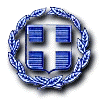 ΝΟΜΟΣ ΔΩΔΕΚΑΝΗΣΟΥ       		    Πρακτικό 8ο    ΔΗΜΟΣ  ΡΟΔΟΥ           		     ΠΙΝΑΚΑΣ ΔΗΜΟΣΙΕΥΣΗΣ ΘΕΜΑΤΟΣ   ΕΚΤΑΚΤΗΣ ΣΥΝΕΔΡΙΑΣΗΣ ΤΟΥ ΔΗΜΟΤΙΚΟΥ ΣΥΒΟΥΛΙΟΥ  26/02/2021 ΟΙ ΜΑΡΤΥΡΕΣ :   	                                           Η ΕΝΕΡΓΗΣΑΣ ΤΗΝ         ΤΟΙΧΟΚΟΛΛΗΣΗ Μοσχούς Σωτήρης2)  Μανωλίτση  Μαρία          				ΘΕΜΑΑΡΙΘΜΟΣΑΠΟΦΑΣΗΣΨΗΦΟΦΟΡΙΑΣυζήτηση σχετικά με την ίδρυση του Πολυδύναμου Περιφερειακού Ιατρείου Νότιας Ρόδου. 030/2021ΟΜΟΦΩΝΑΈγκριση της αρ. 22/25-01-2021 Απόφασης Οικονομικής Επιτροπής που αφορά στη « Μείωση μηνιαίας οικονομικής εισφοράς ( τροφείων) Δημοτικών Παιδικών Σταθμών για τους μήνες Νοέμβριο και Δεκέμβριο 2020».031/2021ΟΜΟΦΩΝΑΈγκριση της αρ. 57/09-02-2021 Απόφαση Οικονομικής Επιτροπής που αφορά στην « Εισηγητική Έκθεση Δ’ Τριμήνου έτους 2020 για την εκτέλεση του Προϋπολογισμού». 032/2021Κατά πλειοψηφία Έγκριση της αρ. 867/2020 Απόφασης Οικονομικής Επιτροπής που αφορά « Ανάθεση σε εξειδικευμένο επί διοικητικών συμβάσεων Δικηγορικό Γραφείο του όλου εξώδικου και δικαστικού χειρισμού και της εν γένει νομικής υποστήριξης του Δήμου επί κάθε νομικού ζητήματος της διοικητικής σύμβασης αρ. πρωτ. Δ.Ρ./43008/07.06.2017 με τίτλο: « Αποκομιδή-Μεταφοράς και Διαχείρισης ΑΣΑ, σάρωση ( μηχανική και χειρωνακτική) χορτοκοπτική – κλαδοκοπή             ( μηχανική και χειρωνακτική) καθώς και αποκομιδή και διαχείριση δημοτικών αποβλήτων συσκευασίας του Δήμου Ρόδου».033/2021Κατά πλειοψηφίαΈγκριση της αρ. 89/2021 Απόφασης Οικονομικής Επιτροπής που αφορά « Ανάθεση σε εξειδικευμένο επί διοικητικών συμβάσεων Δικηγορικό Γραφείο του όλου εξώδικου και δικαστικού χειρισμού και της εν γένει νομικής υποστήριξης του Δήμου επί κάθε νομικού ζητήματος από 28-02-2018 « Σύμβασης παραχώρησης της χρήσης και εκμετάλλευσης του οπτικοαστικού θεάματος στο δημοτικό ανθόκηπο πλατεία Ρίμινι Ρόδου επί της διακήρυξης αρ. πρωτ. Δ.Ρ. 02/8139/24-01-2013.034/2021Κατά πλειοψηφίαΕξέταση αιτήματος κας Σταματίας Αυγουστάκη για απαλλαγή από δημοτικά τέλη εποχιακώς λειτουργούσας επιχείρησης εστίασης στο Φαληράκι. 035/2021ΑΠΟΣΥΡΕΤΑΙ & ΠΑΡΑΠΕΜΠΕΤΑΙ ΣΕ ΕΠΟΜΕΝΗ ΣΥΝΕΔΡΙΑΣΗΕξέταση αιτήματος « ΜΑΣ Α. ΥΒΟΝΗ» για το ξενοδοχείο με την επωνυμία ΦΛΩΡΙΔΑ με την οποία ζητεί την απαλλαγή των δημοτικών τελών διότι η λειτουργία του αφορά μόνο πέντε μήνες από Μάιο έως τέλος Σεπτεμβρίου. 036/2021ΑΠΟΣΥΡΕΤΑΙ& ΠΑΡΑΠΕΜΠΕΤΑΙ ΣΕ ΕΠΟΜΕΝΗ ΣΥΝΕΔΡΙΑΣΗΚαθορισμός ανώτατου ορίου δαπάνης κηδείας Δημάρχων και Αιρετών.037/2021ΟΜΟΦΩΝΑΔιαδικασία ανάθεσης αμοιβής εκκαθαριστή ελεγκτή για τη λύση Αστικής μη Κερδοσκοπικής Εταιρείας του άρθρου 784 του Αστικού Κώδικα με την επωνυμία « Ήφαιστος». Τροποποίηση της υπ’ αριθμό 192/2020 Απόφασης του Δ.Σ.038/2021ΟΜΟΦΩΝΑ«παρών ψήφισαν οι παρατάξεις της μειοψηφίαςΈγκριση της αρ. 07/08.02.2021 Απόφασης Επιτροπής Ποιότητας Ζωής που αφορά Έγκριση Πεπραγμένων Επιτροπής Ποιότητας Ζωής έτους 2020.039/2021ΟΜΟΦΩΝΑΈγκριση της αρ. 08/08.02.2021 Απόφασης Επιτροπής Ποιότητας Ζωής που αφορά στην « Έγκριση της υπ’ αρ. 1/2020 απόφασης της Κοινότητας Λίνδου με θέμα « Λήψη απόφασης για Γνωμοδότηση για την αναγκαιότητα ακινήτου της Κ.Μ. 736 γαιών Λίνδου, ιδιοκτησίας Ελληνικού Δημοσίου».040/2021Κατά πλειοψηφίαΈγκριση της αρ. 09/08.02.2021 Απόφασης Επιτροπής Ποιότητας Ζωής που αφορά στην « Έγκριση της υπ’ αρ. 1/2020 απόφασης της Κοινότητα Λάρδου με θέμα « Γνωμοδότηση σε έγγραφο της Δ/νσης Περιβάλλοντος υπ’ αρ. 2/64985/22-12-2020 με θέμα κοπές δένδρων στη Δημοτική Κοινότητα Λάρδου».041/2021ΟΜΟΦΩΝΑΈγκριση της αρ. 10/08.02.2021 Απόφασης Επιτροπής Ποιότητας Ζωής που αφορά στην « Έγκριση μελέτης, « Εισόδου-εξόδου οχημάτων από τις ΚΜ 316 & 317 Γαιών Σαλάκου μέσω της ΚΜ 316 επί υφισταμένου κτηματολογικού δρόμου για χρήση θερμοκηπίου ιδιοκτησίας του κ. Μαρινάκη Γεωργίου».042/2021ΟΜΟΦΩΝΑΤροποποίηση της Στρατηγικής Βιώσιμης Αστικής Ανάπτυξης (ΣΒΑΑ) περιοχής Κόβα Δήμου Ρόδου, του Επιχειρησιακού Προγράμματος « Νότιο Αιγαίου 2014-2020» και του πίνακα έργων (πράξεων), στο πλαίσιο της ΣΒΑΑ.043/2021Κατά πλειοψηφίαΈγκριση μελέτης εργοταξιακής σήμανσης, για την εκτέλεση του έργου « ΚΑΤΑΣΚΕΥΗ ΔΙΚΤΥΟΥ ΟΠΤΙΚΩΝ ΙΩΝ στη  ΡΟΔΟ – PART A, PART AB & PART BMH.044/2021ΟΜΟΦΩΝΑΠαραχώρηση της χρήσης αιθουσών σχολικών μονάδων Πρωτοβάθμιας Εκπαίδευσης Δήμου Ρόδου σε διάφορους φορείς.045/2021ΟΜΟΦΩΝΑΈγκριση της Χάρτας Δικαιωμάτων των Αστέγων.046/2021ΟΜΟΦΩΝΑΈγκριση εξόδων παράστασης Προέδρου-Αντιπροέδρου και μελών Δ.Σ. του ΔΟΠΑΡ για το έτος 2021, αρ. Απόφασης Διοικητικού Συμβουλίου 007/2021.047/2021ΟΜΟΦΩΝΑΛήψη απόφασης για την καταβολή αποζημίωσης για τη συμμετοχή στις συνεδριάσεις των μελών του Διοικητικού Συμβουλίου και των μελών της Εκτελεστικής Επιτροπής, αρ. απόφασης Διοικητικού Συμβουλίου 2/2021.048/2021ΟΜΟΦΩΝΑΜεταβίβαση άνευ ανταλλάγματος μεταφορικών μέσων από τη ΔΕΡΜ Α.Ε. στο Δήμο Ρόδου.049/2021ΟΜΟΦΩΝΑΠραγματοποίηση στειρώσεων σε αδέσποτα ζώα συντροφιάς από τον κτηνίατρο κ. Χαράλαμπο Παπαγεωργίου. 050/2021ΟΜΟΦΩΝΑΑντικατάσταση τακτικού μέλους του Διοικητικού Συμβουλίου του Μουσείου Νεοελληνικής Τέχνης Δήμου Ρόδου.051/2021ΟΜΟΦΩΝΑ«Λευκό» ψήφισε η παράταξη του κ.Κ.Πότσου